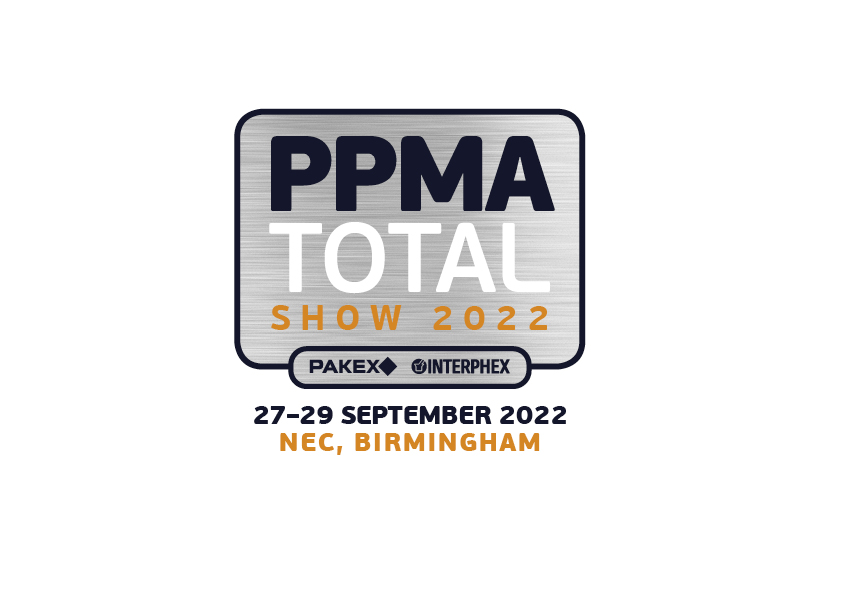 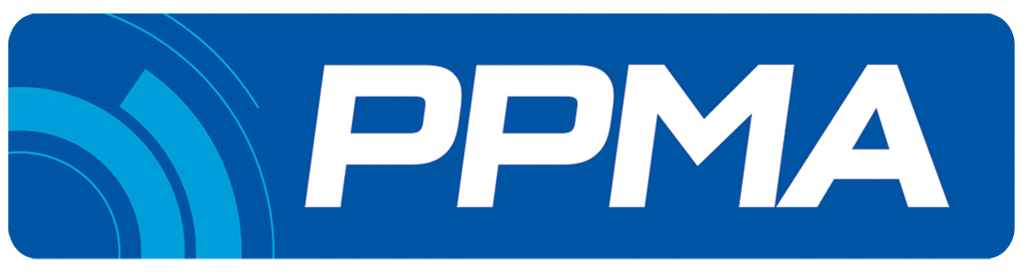 22.08.2022PPMA Total Show 2022 – the ‘must attend’ event this Autumn A hotbed of innovation, discovery and the industry’s finestWith a myriad of new product launches, innovative technologies and live demonstrations of the latest smart manufacturing solutions, PPMA Total Show 2022 is set to be the ‘must attend’ event this Autumn, for members of the processing, packaging machinery, robots and industrial vision communities.  For three days from 27-29th September, Hall 5 at the NEC Birmingham will be transformed into a focal point of innovation and discovery, showcasing the very best technologies, smart solutions and processing machinery covering the entire production line. Packed with the most diverse gathering of over 350 stands representing 2,000 brands, exhibitors will range from world-leading multi-national corporations to specialist niche companies, all sharing a genuine interest in making a positive difference to the businesses of show visitors. Now in its 34th year, and incorporating three major exhibition brands, including Pakex and Interphex, PPMA Total Show 2022 will deliver an eclectic mix of best-in-class machinery, ancillary products and live equipment demonstrations catering for a wide range of sectors including food and beverage, pharmaceutical, household products and toiletries, building supplies, pet care, FMCG and contract packing.  PPMA Total Show 2022 is already shaping up to be the launch pad for a host of exciting new product introductions, industry firsts and debut showings.   Following a three-year research and development project, Brillopak will debut its new high-speed, multi-material handling automatic Tray & Punnet PAKer, which according to David Jahn, Sales Director at Brillopak, the primary driver behind its development was its customers.  “In this market efficiency is everything…..so our customers have to find economies in all the steps prior to final delivery.”Jenton and Soken Engineering will both present new all-inclusive range of heat-sealing packing systems for ‘on the go’ food businesses wanting to improve presentation, product lifespan and handle a varied range of lunch products on a single system.  KB Packing’s new Invictus Nano Stretch Film will have its first showing at the exhibition, while Alphabond will present SafeMelt, the latest patent pending technology making safety visible and that reduces CO2 use by 67%. Baumer will introduce its new generation PAD20 level sensor for highly accurate and reliable detection of air and gas bubbles.  Baumer will also be demonstrating its range of award-winning process sensors, object detection sensors, high performance U500 and UR18 ultrasonic sensors, and the innovative Baumer Sensor Suite.  Cobalt Systems will present its new Nexus 3 Print and Apply labelling system alongside its existing wide range of automation options including verification and validation applications featuring Zebra Technologies.OMRON will debut a series of bottling line demonstrations featuring the benefits of smart technology, while Fortress will present its new ‘Food Safety Cultural Playbook’, a modular cultural food safety roadmap underpinned by a new package of digital tools to engage workforces.  Continuing the safety theme, Euchner will showcase its new CKS2 Safe Key system and the new CTS guard locking device for enabling access restriction, safe installation lockout and starting modes.Newtec Odense will introduce three new solutions from its range of weighing, packing and sorting machinery primarily for the fruit and vegetable industry.  These include the Newtec Mini Weigher, Model 2008PCM and its compatible Newtec Wash Down Trolley, as well as the Newtec High Care Step Conveyor, Model HCSC.  Keymac has also announced it will launch the K101SXL Sleever, which offers a new level of flexibility for customers looking to sleeve a wider range of ready meals on the same machine.  IBIS Packaging Solutions  will present its new Robotize GoPal Pallet Lift, which enables operators to take or remove a pallet by pressing a button, while Epson will demonstrate the GX4 and GX8, the latest addition to its range of SCARA robots, along its popular VT6-A901S Six axis robot utilising vision for product identification.   ALRAD Instruments will present its new Omron Sentech Visible/SWIR 400nm~170nm Camera, CBC Computar VisSWIR Lenses and Visible/SWIR illumination unit, as well as product demonstrations for Thermal Imaging/inspection, Visible and Shortwave Infrared imaging, a Machine Vision system with automated vision software and a 3D surface inspection system for research, aerospace and robotics. Other exhibitors planning new product launches at the show include Advance Automated Systems, AM Labels, Aricode Printing Technology, Boplan, IMA ILAPAK, Markem-Imaje, Minebea Intec, Pace Mechanical Handling, Packline, ProXES, Resier, S4 Enginering, Schneider Electric, Sharp Systems, Sollas and WestRock.“I can say with confidence and experience, that PPMA Total’s success over the years, lies in the fact that the show’s agenda is always a true reflection of the direction of the industry with the needs and the requirements of visitors at its heart,” explains Richard Little, PPMA Show Director.  “There is always something to discover throughout the aisles, be that new processing equipment, a small niche product or a whole integrated production solution that can increase production efficiencies, deliver cost savings or simply enhance operations for visitor’s businesses.”Visitors will also benefit from a rich showground for networking and developing future business partnerships with unparalleled access to leading industry experts willing to sharing their insights, expertise and knowledge.  “Where else can you access such a wealth of free consultancy whilst being surrounded by the largest gathering of live technology demonstrations and new product launches – there really is no substitute for face-to-face conversation and getting real ‘hands-on’ experience with the latest equipment.” As one previous PPMA Total Show visitor explained when asked to sum up the unique nature of the visitor experience, ‘It's the only way to see what you are not looking for.  An internet search only gives what you think you want, not new ideas you don't know about.’Continues Richard Little, ‘While innovation will remain a key theme throughout the show, machinery, equipment and services that offer real production efficiencies, labour and cost savings as well as helping to deliver on sustainability commitments will be a high priority for visitors at solutions to help them through the increasingly demanding economic challenges.”  Sharing this outlook, Tony McDonald, Sales and Marketing Director at ILAPAK UK said, “Two of the topics on everyone’s lips are workforce shortages and sustainable packaging..,” adding “The equipment we will have on show illustrates how we can help.” Endoline Automation has also seen a growing demand from its customers for sustainable solutions and will be showing its new Glue Sealing 248 Fully Automatic High Speed Case Erector.  Andrew Yates, Managing Director of Endoline Automation explains, “While our systems have been re-engineered over the years to reduce energy consumption and cut emissions to support the environmental objectives of our customers, we are looking at ways to help them decrease plastic use and waste even further by offering eco-friendly sealing alternatives.” Similarly, Cimlogic will be launching its new energy management solution, an additional module to its suite of MES (Manufacturing Execution System) Solutions to address the need to minimise energy consumption at a time of soaring prices.  In addition to the host of product launches and new technology demonstrations, the PPMA Group Industry Awards for 2022 will also take place at the show.  On Wednesday 28th September, visitors to PPMA Total Show can join the celebrations of the industry’s finest, who will be rewarded for their achievements and commitment to delivering innovative products, performance-enhancing solutions and best-in-class services, when category winners will be announced and presented with their awards.Free visitor RegistrationPPMA Total Show 2022 is free to attend.  To avoid missing out on the must-attend event this Autumn, go to www.ppmashow.co.uk/visit to secure your free visitor pass.-ENDS-Notes to Editor:About the PPMA GroupThe PPMA Group of Associations comprises the Processing and Packaging Machinery Association (PPMA), British Automation & Robot Association (BARA) and UK Industrial Vision Association (UKIVA). Its mission is to actively help its 550-plus members through services, tools and initiatives to thrive in an increasingly competitive marketplace.For more information visit www.ppma.co.ukIssued on behalf of the PPMA Group of Associations by AD Communications.For further information, please contact:Helen Tolino	Gary PlaheAD Communications	Marketing Manager, PPMAhtolino@adcomms.co.uk	gary.plahe@ppma.co.ukTel:  01372 464470	Tel: 020 8773 5522